Appendix G Supplementary prescribing 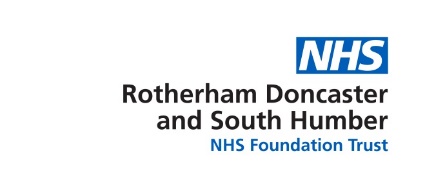 Date (Insert date)Name (Insert name of Individual)Address (Insert full base-point address)Dear (Insert Non-medical prescriber name) Thank you for providing the relevant information required for your Non-Medical Prescribing. (Supplementary) I therefore authorise that (colleague’s name) can, on behalf of Rotherham Doncaster and South Humber NHS Foundation Trust be a Supplementary Non-Medical Prescriber, prescribing to the following formulary: All as part of (Insert Name of service/speciality) you will receive continued appropriate supervision from (Insert Supervisors name). I recognise this Pack, containing	- Regulator confirmation of registration as an NMP e.g. NMC Statement of Entry - Colleague request letter and Supervisor agreed formulary (appendix 6) To be agreed as correct and shall be adhered to by those signing below: Colleague 	--------------------------------------------------	Print Name-------------------------Supervising Practitioner------------------------------------	Print Name-------------------------Care Group NMP Lead -----------------------------------	Print Name-------------------------Head/Deputy Head NMP ----------------------------	Print Name------------------------------Yours sincerelyHead/Deputy Head NMP         